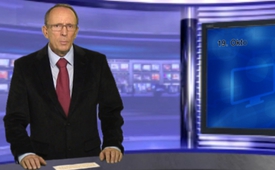 Schweizer „Rundschau“ – Wer ist denn nun ein Terrorist?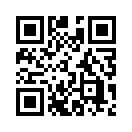 Das SRF strahlte ein Interview mit dem syrischen Präsidenten Bashar al-Assad aus. Auf die Frage, ob er auch die freie syrische Armee oder die Kurden meine, wenn er über Terroristen spreche, antwortete Assad: „...man darf nicht jemanden, der Menschen tötet oder Waffen trägt, Opposition nennen. Nicht in Ihrem Land und in meinem auch nicht.“Am 19. Oktober 2016 strahlte das Politmagazin „Rundschau“ des Schweizer Fernsehens SRF ein Interview mit dem syrischen Präsidenten Bashar al-Assad aus. Auf die Frage, ob er auch die freie syrische Armee oder die Kurden meine, wenn er über Terroristen spreche, antwortete Assad: „Was ich meine, ist dasselbe, was Sie meinen als Schweizer Bürger, wenn Sie irgend-jemanden haben, der Maschinengewehre oder Waffen trägt und Menschen unter irgendwel-chen Titeln tötet und Vandalismus begeht und öffentliches oder privates Eigentum zerstört: Das ist ein Terrorist. Jeder, der eine politische Richtung annimmt, um jede Änderung vorzunehmen, die er will, das ist kein Terrorist. Man kann ihn Opposition nennen. Aber man darf nicht jemanden, der Menschen tötet oder Waffen trägt, Opposition nennen. Nicht in Ihrem Land und in meinem auch nicht.“
Gerne verweisen wir an dieser Stelle auf unseren Medienkommentar vom 26.10.2016, mit dem vollständigen Interview des Schweizer Fernsehens mit Syriens Präsident Bashar al-Assad.
Der Schweizer „Nahost-Experte“ Kurt Pelda zeigte sich gegenüber der „Rundschau“ erstaunt über Assads Definition eines Terroristen: „Es ist Unsinn zu behaupten, dass jeder Oppositionelle, der zur Waffe greift, ein Terrorist ist.“
Die Tatsache, dass Kurt Pelda sowie westliche Politiker und Medien eine bewaffnete, gewalttätige Opposition als legitim erachten, erscheint denkwürdig und mit demokratischen Werten nicht vereinbar.von dd./rh.Quellen:http://www.kla.tv/9252
http://www.srf.ch/news/international/assad-ich-greife-keine-menschen-an-ich-verteidige-sie
https://deutsch.rt.com/kurzclips/42212-assad-im-exklusiven-interview-mitDas könnte Sie auch interessieren:#UnruhenSyrien - in Syrien - www.kla.tv/UnruhenSyrienKla.TV – Die anderen Nachrichten ... frei – unabhängig – unzensiert ...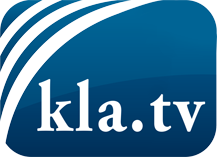 was die Medien nicht verschweigen sollten ...wenig Gehörtes vom Volk, für das Volk ...tägliche News ab 19:45 Uhr auf www.kla.tvDranbleiben lohnt sich!Kostenloses Abonnement mit wöchentlichen News per E-Mail erhalten Sie unter: www.kla.tv/aboSicherheitshinweis:Gegenstimmen werden leider immer weiter zensiert und unterdrückt. Solange wir nicht gemäß den Interessen und Ideologien der Systempresse berichten, müssen wir jederzeit damit rechnen, dass Vorwände gesucht werden, um Kla.TV zu sperren oder zu schaden.Vernetzen Sie sich darum heute noch internetunabhängig!
Klicken Sie hier: www.kla.tv/vernetzungLizenz:    Creative Commons-Lizenz mit Namensnennung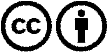 Verbreitung und Wiederaufbereitung ist mit Namensnennung erwünscht! Das Material darf jedoch nicht aus dem Kontext gerissen präsentiert werden. Mit öffentlichen Geldern (GEZ, Serafe, GIS, ...) finanzierte Institutionen ist die Verwendung ohne Rückfrage untersagt. Verstöße können strafrechtlich verfolgt werden.